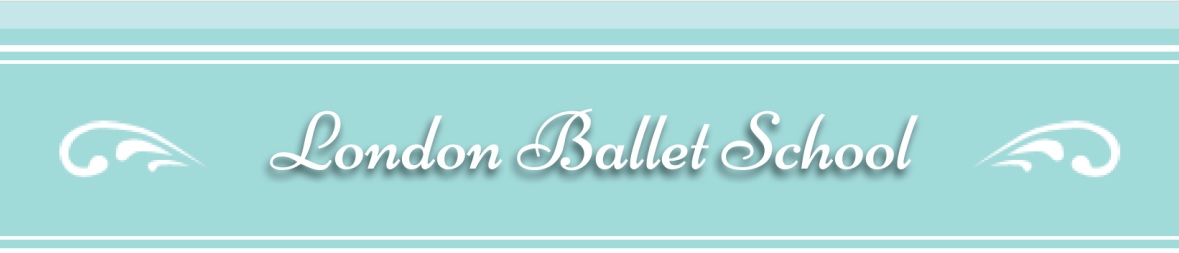 Child Registration FormPlease return this form and registration fee to reserve a place for your childChild’s full nameDate of Birth						     AgeParents’ NamesAddress  TelephoneMobileE-mailNursery/Academic SchoolAcademic School year Any known physical/mental disabilities/allergiesWhere did you hear about us?Registration Fee £20  (Non-refundable)                  Received        Y              NClassDay/TimePlease note half a term’s notice or fees in lieu required if you are withdrawing your childTo pay by BACS: London Ballet School, HSBC:  Sort Code 40-07-04 Account Number: 82257289
(Please Reference your child’s full name)Office Use OnlyDate received:Registration paid:  Y/N	Fee Paid: Y/N  	  Invoice Required: Y/N  	      Trial Class needed Y/N	 		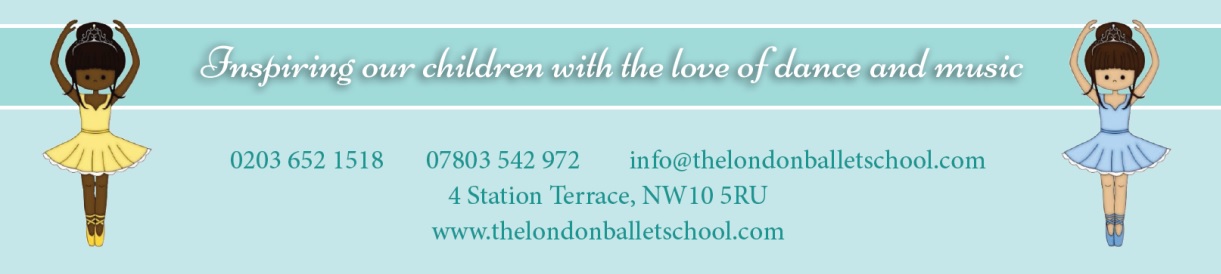 